While admiring a rose blooming in the winter, Queen Eleanor of the Kingdom of Tabor pricks her finger on one of its thorns. Three drops of blood fall onto the snow covered ground and she wishes for a daughter as white as the snow, with lips as red as the blood, hair as black as a raven's wings and a heart as strong and defiant as the rose. The Queen gives birth to Snow White, but then falls ill and dies. After her death, Snow White's father rescues Ravenna from an invading Dark Army of glass soldiers, becomes enchanted with her beauty, and marries her.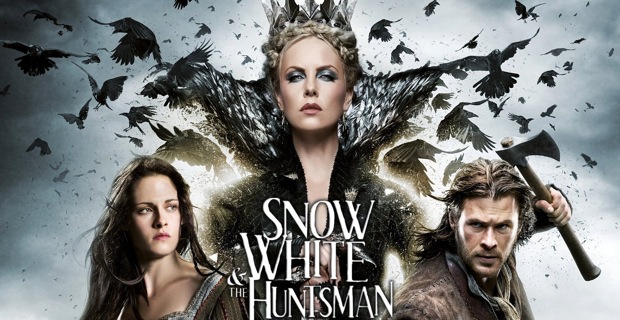 Ravenna, who is in fact a powerful sorceress and the Dark Army's master, kills Magnus on their wedding night and usurps control of the kingdom. Snow White's childhood friend William and his father Duke Hammond escape the castle but are unable to rescue her, and she is captured by Ravenna's brother Finn, and locked away in the north tower of the castle for many years.Tabor is ruined under Ravenna's rule as she periodically drains the youth from the kingdom's young women in order to maintain a spell cast over her as a child by her mother which allows her to keep her beauty. When Snow White comes of age, Ravenna learns from her Magic Mirror that Snow White is destined to destroy her unless Ravenna consumes the young girl's heart, which will make her immortal. Ravenna orders Finn to bring her Snow White, but she escapes into the Dark Forest, where Ravenna has no power. Ravenna makes a bargain with Eric the Huntsman, a widower and drunkard, to capture Snow White, promising to bring his wife back to life in exchange. The Huntsman tracks down Snow White, but when Finn reveals that Ravenna does not actually have the power to do what she promised, the Huntsman fights him and his men while Snow White runs away. When the Huntsman catches up with her, she promises him gold if he will escort her to Duke Hammond's castle. Meanwhile, Finn gathers another band of men to find her, and Duke Hammond and his son William learn that she is alive. William leaves the castle on his own to find her, joining Finn's band as a bowman.The Huntsman and Snow White leave the Dark Forest, where she saves his life by charming a huge troll that attacks them. They make their way to a fishing village populated by women who have disfigured themselves to save their own lives, becoming useless to Ravenna. While there, the Huntsman learns Snow White's true identity, and initially leaves her in the care of the women. He soon returns when he sees the village being burned down by Finn's men. Snow White and the Huntsman evade them and eventually meet a band of eight dwarves namely Beith, Muir, Quert, Coll, Duir, Gort, Nion, and Gus. The blind Muir perceives that Snow White is the daughter of the former king, and the only person who can defeat Ravenna and end her reign.As they travel through a fairy sanctuary, the group is attacked by Finn and his men. Eric battles Finn and kills him, and William reveals himself and helps defeat Finn's men. However, Gus is killed when he sacrifices himself to take an arrow meant for Snow White. William joins the group which continues the journey to Hammond's castle.Halfway to Duke Hammond's castle, Ravenna disguises herself as William and tempts Snow White into eating a poisoned apple, but is forced to flee when the Huntsman and William discover her. William kisses Snow White, whom he believes to be dead. She is taken to Hammond's castle. As she lies in repose, the Huntsman professes his regret for not saving Snow White, who reminds him of his wife, and kisses her, breaking the spell. She awakens and walks into the courtyard, and rallies the Duke's army to mount a siege against Ravenna.The dwarves infiltrate the castle through the sewers and open the gates, allowing the Duke's army inside. Snow White confronts Ravenna, but is overpowered. Ravenna is about to kill Snow White and consume her heart, but Snow White uses a move the Huntsman taught her and kills Ravena, and Duke Hammond's army is victorious.The kingdom once again enjoys peace and harmony as Snow White is crowned Queen.